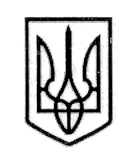 У К Р А Ї Н А СТОРОЖИНЕЦЬКА МІСЬКА РАДА ЧЕРНІВЕЦЬКОГО РАЙОНУ ЧЕРНІВЕЦЬКОЇ ОБЛАСТІВИКОНАВЧИЙ КОМІТЕТР І Ш Е Н Н Я  18 липня 2023 року                                                                                   №    180                                                                                                    Про стан виконання батьківських обовʼязків ГРИНЧУКОМ П.П. щодо малолітнього ЗЛЕПЧУКА М.П.,жителя с. ДавидівкаРозглянувши рекомендації комісії з питань захисту прав дитини Сторожинецької міської ради від 13.07.2023 р. № 13-37 (додаються), керуючись підпунктом 4 пункту б статті 34 Закону України «Про місцеве самоврядування в Україні», Порядком забезпечення соціального захисту дітей, які перебувають у складних життєвих обставинах, у тому числі дітей, які постраждали від жорстокого поводження,   діючи виключно в інтересах дитини, виконавчий комітет міської ради вирішив:Визнати неналежним виконання своїх батьківських обов’язків ГРИНЧУКОМ Павлом Павловичем, жителем с. Давидівка, вул. Центральна, буд. 25 щодо малолітнього ЗЛЕПЧУКА  Максима Павловича, 15.12.2016 р.н.Доручити Службі у справах дітей поставити малолітнього ЗЛЕПЧУКА Максима Павловича, 15.12.2017 р.н. на облік, як дитину, яка перебуває в складних життєвих обставинах, внаслідок жорстокого поводження.Попередити ГРИНЧУКА П.П. про необхідність забезпечення ним належного виховання дитини та недопущення в майбутньому випадків психологічного насильства щодо неї, про відповідальність  за залишення дитини без батьківського піклування. 4. Контроль за виконанням даного рішення покласти на першого заступника міського голови Ігоря БЕЛЕНЧУКА.Сторожинецький міський голова				Ігор МАТЕЙЧУКВиконавець:Начальник Служби у справах дітей					                       Маріян НИКИФОРЮКПогоджено:Секретар міської ради						   Дмитро БОЙЧУКПерший заступник міського голови			    Ігор БЕЛЕНЧУКНачальник юридичного відділу      			              Олексій КОЗЛОВНачальник відділу організаційної та кадрової роботи  		                         Ольга ПАЛАДІЙНачальник відділу документообігу таконтролю   							               Микола БАЛАНЮК                    